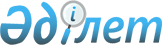 Мәслихаттың кейбір шешімдерінің күші жойылды деп тану туралыҚостанай облысы Амангелді ауданы мәслихатының 2017 жылғы 18 мамырдағы № 120 шешімі. Қостанай облысының Әділет департаментінде 2017 жылғы 2 маусымда № 7078 болып тіркелді
      "Құқықтық актілер туралы" 2016 жылғы 6 сәуірдегі Қазақстан Республикасы Заңының 46-бабына сәйкес Амангелді аудандық мәслихаты ШЕШІМ ҚАБЫЛДАДЫ:
      1. Мәслихаттың келесі:
      "Аманкелді аудандық мәслихатының Регламентін бекіту туралы" 2014 жылғы 9 сәуірдегі № 230 (Нормативтік құқықтық актілерді мемлекеттік тіркеу тізілімінде № 4682 тіркелген, 2014 жылғы 23 мамырда "Аманкелді арайы" газетінде жарияланған);
      "Мәслихаттың 2014 жылғы 9 сәуірдегі № 230 "Аманкелді аудандық мәслихатының Регламентін бекіту туралы" шешіміне өзгеріс енгізу туралы" 2014 жылғы 17 қарашадағы № 270 (Нормативтік құқықтық актілерді мемлекеттік тіркеу тізілімінде № 5218 тіркелген, 2014 жылғы 19 желтоқсанда "Аманкелді арайы" газетінде жарияланған) шешімдерінің күші жойылды деп танылсын.
      2. Осы шешім алғашқы ресми жарияланған күнінен кейін күнтізбелік он күн өткен соң қолданысқа енгізіледі.
					© 2012. Қазақстан Республикасы Әділет министрлігінің «Қазақстан Республикасының Заңнама және құқықтық ақпарат институты» ШЖҚ РМК
				
      Кезекті бесінші сессия төрағасы

Г. Баженова

      Аудандық мәслихат хатшысы

Қ. Кеделбаев
